DATUM: Sreda, 6. 5. 2020PREDMET: DRU RAZRED: 5. aSPOZNAVAMNAVODILA ZA DELOMOJI IZDELKIZGODOVINAZgodovinska obdobjaDober dan!Danes nadaljujemo s pogledom nazaj, v preteklost, v zgodovino.1. Pregled dela prejšnje ure.2. Spoznavanje učne snovi s pomočjo     učbenika.3.  Da si lažje predstavljamo kdaj se je kaj      zgodilo razdelimo preteklost človeštva na      več zgodovinskih obdobij – UPORABI ppt.4. Kaj moramo vedeti?    Preglej v učbeniku na str. 79.Pripravi:zvezek,učbenik.Preglej zapis prejšnje ure:velik naslovZGODOVINAKaj o zgodovini že vem?Preteklost – čas, ki je minil.Kaj je zgodovina?Zgodovina je veda, ki preučuje preteklost človeštva.Časovni trak  - nariši.Preberi snov v učbeniku.ZGODOVINAZgodovinska obdobjaDober dan!Danes nadaljujemo s pogledom nazaj, v preteklost, v zgodovino.1. Pregled dela prejšnje ure.2. Spoznavanje učne snovi s pomočjo     učbenika.3.  Da si lažje predstavljamo kdaj se je kaj      zgodilo razdelimo preteklost človeštva na      več zgodovinskih obdobij – UPORABI ppt.4. Kaj moramo vedeti?    Preglej v učbeniku na str. 79.Pripravi:zvezek,učbenik.Preglej zapis prejšnje ure:velik naslovZGODOVINAKaj o zgodovini že vem?Preteklost – čas, ki je minil.Kaj je zgodovina?Zgodovina je veda, ki preučuje preteklost človeštva.Časovni trak  - nariši.Preberi snov v učbeniku.NAMENI UČENJA – Učim se:O preteklosti.O zgodovini človeštva.Razumeti časovni trak zgodovine – časovna obdobja.KRITERIJI USPEŠNOSTI                         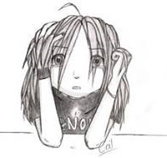 Uspešen/-a bom, ko bom:Znal/-a pojasniti pojma preteklost in zgodovina.Na časovnem traku ločil/-a: pred našim štetjem,naše štetje.Znal/-a našteti časovna obdobja zgodovine.Uspešno delo ti želim.Učiteljica MajdaOVREDNOTI SVOJE DELO Kaj sem se danes učil/-a? Kaj mi je šlo dobro? Kako sem se počutil  v šoli doma? Bi kaj želel/-a predlagati?Zapiši – samoevalviraj – razmišljaj (Odgovarjaš na vprašanja vrednotenja svojega dela.)